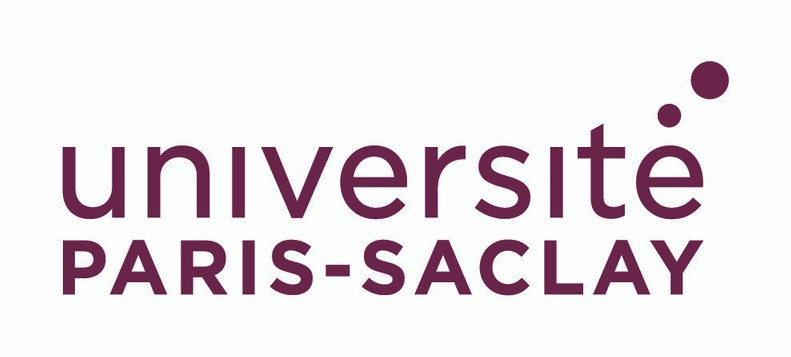 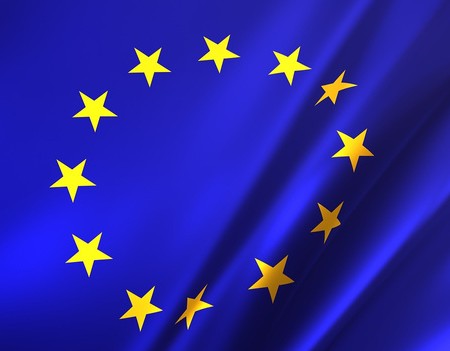 ATTESTATION DE DELIVRANCE DU LABEL DE DOCTORAT EUROPÉENCERTIFICATE OF DELIVERY OF THE EUROPEAN DOCTORATE LABEL